‘How to make Anzac Cookies’(without coconut)
Ingredients:3/4 cup sugar1 cup rolled oats1 cup plain flour125g of butter2 tablespoons golden syrup/honey1 teaspoon bicarbonate soda2 tablespoons boiling waterMethod:Mix dry ingredients together.Melt butter and golden syrup.Add bicarb soda and water together and drop into the saucepan of butter and golden syrup. This will fizz lightly.Pour the warm mixture into the bowl of oats sugar and flour.Mix well and drop teaspoons of mixture onto a greased or lined baking tray, bake in moderate oven 160C for 10 minutes or until golden brown.Remove the biscuits from the baking tray and allow to cool.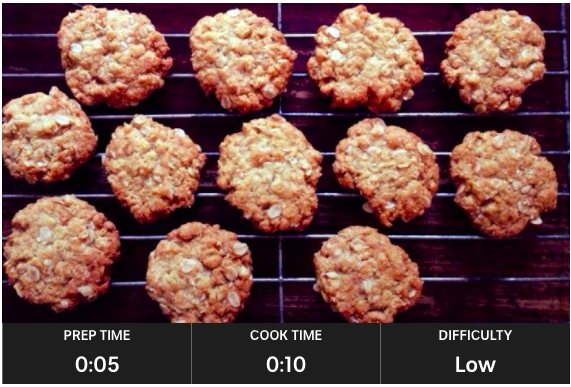 